Martfű Város Polgármesterétől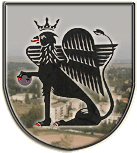 5435 Martfű, Szent István tér 1. Tel: 56/450-222; Fax: 56/450-853E-mail: titkarsag@ph.martfu.huELŐTERJESZTÉSa temetőkről és a temetkezés rendjéről szóló 27/2013. (XII.6.) önkormányzati rendelet módosításáraMartfű Város Önkormányzata Képviselő-testületének 2018. november 29-ei üléséreElőkészítette: Baloghné Juhász Erzsébet irodavezetőVéleményező: Pénzügyi, Ügyrendi és Városfejlesztési BizottságDöntéshozatal: minősített többségTárgyalási mód: nyilvános ülésIndokolása temetőkről és a temetkezés rendjéről szóló 27/2013. (XII. 6.) önkormányzati  rendeletmódosításáról szóló…./2018.(……) önkormányzati rendelethezA martfűi köztemetők üzemeltetését az önkormányzat 2018. október 31-től maga látja el.A Képviselő- testület döntésének értelmében a gondnoki feladatok ellátására megállapodást kötöttünk az Elízium Kft-vel, aki rendelkezik a temetkezési szolgáltatás végzéséhez szükséges jogosultsággal.§- hozA temetőkről és a temetkezésről szóló 1999. évi XLIII. törvény 40. § (1) bekezdésében foglaltak szerint „ A temető tulajdonosa, köztemető esetén az önkormányzat rendelete kötelezővé teheti a temetőn belüli, az elhunyt hűtésével, ravatalozásával, a temetőben erre a célra rendszeresített szállító járművön való szállításával, továbbá a hamvak az erre szolgáló berendezéssel történő szórásával, urnaelhelyezéssel, sírásással, sírhelynyitással, sírbahelyezéssel, visszahantolással, újratemetéssel és exhumálással kapcsolatos feladatok ellátására az üzemeltető szakszemélyzetének és berendezésének igénybevételét.” A rendelkezés figyelembe vételével üzemeltető meghatározta azokat a feladatokat, melyek egy kézben tartása biztosítja a köztemető rendezettségének megőrzését, a nyilvántartási feladatok pontos ellátását.      2.   §- hozA hatályba léptető rendelkezéseket tartalmazza.Hatásvizsgálata temetőkről és a temetkezés rendjéről szóló 27/2013. (XII. 6.) önkormányzati  rendeletmódosításáról szóló…./2018.(……) önkormányzati rendelethezTársadalmi-gazdasági hatása: A temetkezési szolgáltatás méltóságának megőrzése.  Költségvetési hatása:  nincsKörnyezeti, egészségi következményei: A temető egységes környezetének megtartása.Adminisztratív terheket befolyásoló hatása: nincsA rendelet módosításának szükségessége: a rendelkezéssel egy helyen összpontosul ezen feladatok ellátása, mely szorosan kapcsolódik a nyilvántartási feladatok ellátásához. A rendelet alkalmazásához szükséges személyi, szervezeti, tárgyi és pénzügyi feltételek: rendelkezésre állnakMartfű, 2018. november 16.                                                                                                  Dr. Papp Antal                                                                                                    polgármesterLátta: Szász Éva jegyző Martfű Város ÖnkormányzataKépviselő-testületének…./2018.(……) önkormányzati rendeletea temetőkről és a temetkezés rendjéről szóló 27/2013. (XII. 6.) önkormányzati rendeletmódosításárólMartfű Város Önkormányzata Képviselő- testülete Magyarország Alaptörvénye 32. cikk (2) bekezdésében meghatározott feladatkörében eljárva, a temetőkről és a temetkezésről szóló 1999. évi XLIII. törvény 6. § (4), 40. § és 41. § (3) bekezdésében kapott felhatalmazás alapján a következőket rendeli el:§ Martfű Város Önkormányzata Képviselő-testületének a temetőkről és a temetkezés rendjéről szóló 27/2013. (XII. 6.) önkormányzati rendelete (továbbiakban: Rendelet) 10. §- a  a következő (8) bekezdéssel egészül ki:10. § (8) Az üzemeltető szakszemélyzetének és berendezésének igénybevétele kötelező a temetőn belüli, az elhunyt hűtésével, sírásással, sírhelynyitással és exhumálással kapcsolatos feladatok ellátására. Záró rendelkezések§ E rendelet 2018. december 1. napján lép hatályba, és hatálybalépését követő napon hatályát veszti.Dr Papp Antal								Szász Évapolgármester								jegyző